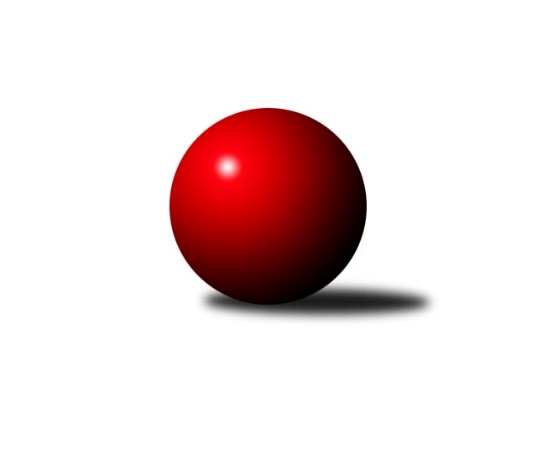 Č.21Ročník 2016/2017	1.4.2017Nejlepšího výkonu v tomto kole: 2681 dosáhlo družstvo: KK Minerva Opava ˝A˝Severomoravská divize 2016/2017Výsledky 21. kolaSouhrnný přehled výsledků:KK Minerva Opava ˝A˝	- TJ Horní Benešov ˝B˝	6:2	2681:2562	8.0:4.0	1.4.SKK Ostrava ˝A˝	- TJ Sokol Michálkovice ˝A˝	7:1	2496:2366	11.0:1.0	1.4.TJ Sokol Dobroslavice ˝A˝	- TJ Kovohutě Břidličná ˝A˝	5:3	2461:2421	6.0:6.0	1.4.TJ Opava ˝B˝	- TJ Sokol Sedlnice ˝A˝	6:2	2623:2553	7.0:5.0	1.4.SKK Jeseník ˝A˝	- SKK Ostrava B	2:6	2555:2606	3.5:8.5	1.4.SKK Jeseník ˝A˝	- TJ Sokol Sedlnice ˝A˝	1:7	2437:2505	4.0:8.0	25.3.TJ Sokol Michálkovice ˝A˝	- TJ Kovohutě Břidličná ˝A˝	6:2	2433:2415	5.5:6.5	1.4.Tabulka družstev:	1.	KK Minerva Opava ˝A˝	19	13	0	6	91.5 : 60.5 	127.5 : 100.5 	 2486	26	2.	SKK Ostrava B	19	12	1	6	89.5 : 62.5 	135.0 : 93.0 	 2477	25	3.	TJ Sokol Michálkovice ˝A˝	19	11	1	7	81.5 : 69.5 	117.0 : 111.0 	 2488	23	4.	TJ Sokol Sedlnice ˝A˝	19	10	0	9	81.0 : 71.0 	114.0 : 114.0 	 2458	20	5.	SKK Ostrava ˝A˝	19	9	2	8	78.5 : 73.5 	114.5 : 113.5 	 2506	20	6.	SKK Jeseník ˝A˝	19	9	0	10	74.0 : 78.0 	106.0 : 122.0 	 2458	18	7.	TJ Opava ˝B˝	19	7	3	9	72.0 : 80.0 	107.5 : 120.5 	 2478	17	8.	TJ Horní Benešov ˝B˝	19	7	3	9	71.0 : 81.0 	111.0 : 117.0 	 2472	17	9.	TJ  Krnov ˝A˝	19	8	1	10	66.0 : 85.0 	106.5 : 121.5 	 2398	17	10.	TJ Sokol Dobroslavice ˝A˝	20	7	0	13	68.0 : 92.0 	113.5 : 126.5 	 2471	14	11.	TJ Kovohutě Břidličná ˝A˝	19	5	3	11	66.0 : 86.0 	107.5 : 120.5 	 2435	13Podrobné výsledky kola:	 KK Minerva Opava ˝A˝	2681	6:2	2562	TJ Horní Benešov ˝B˝	Gabriela Beinhaeurová	 	 225 	 211 		436 	 2:0 	 387 	 	189 	 198		Zdeněk Smrža	Radek Fischer	 	 170 	 202 		372 	 0:2 	 409 	 	197 	 212		Petr Dankovič ml.	Aleš Fischer	 	 240 	 223 		463 	 2:0 	 436 	 	218 	 218		Luděk Zeman	Dominik Chovanec	 	 226 	 231 		457 	 2:0 	 427 	 	215 	 212		Tomáš Zbořil	Luděk Slanina	 	 237 	 223 		460 	 0:2 	 500 	 	257 	 243		David Láčík	Tomáš Slavík	 	 250 	 243 		493 	 2:0 	 403 	 	209 	 194		Jan Fadrnýrozhodčí: Nejlepší výkon utkání: 500 - David Láčík	 SKK Ostrava ˝A˝	2496	7:1	2366	TJ Sokol Michálkovice ˝A˝	Pavel Gerlich	 	 202 	 222 		424 	 2:0 	 403 	 	191 	 212		Jiří Řepecký	Radek Foltýn	 	 199 	 217 		416 	 2:0 	 366 	 	192 	 174		Jan Ščerba	Vladimír Korta	 	 193 	 207 		400 	 2:0 	 362 	 	169 	 193		Michal Zych	Jiří Trnka	 	 221 	 219 		440 	 2:0 	 416 	 	214 	 202		Petr Jurášek	Petr Holas	 	 191 	 201 		392 	 1:1 	 399 	 	188 	 211		Josef Jurášek	Dominik Böhm	 	 217 	 207 		424 	 2:0 	 420 	 	215 	 205		Petr Řepeckýrozhodčí: Nejlepší výkon utkání: 440 - Jiří Trnka	 TJ Sokol Dobroslavice ˝A˝	2461	5:3	2421	TJ Kovohutě Břidličná ˝A˝	Karel Ridl	 	 211 	 198 		409 	 1:1 	 413 	 	221 	 192		Ivo Mrhal st.	Lumír Kocián	 	 200 	 219 		419 	 1:1 	 388 	 	207 	 181		Jiří Večeřa	Petr Číž	 	 203 	 181 		384 	 0:2 	 408 	 	209 	 199		Zdeněk Chmela st. st.	Radmila Pastvová	 	 192 	 185 		377 	 0:2 	 406 	 	198 	 208		Zdeněk Chmela ml. ml.	Martin Třečák	 	 219 	 215 		434 	 2:0 	 404 	 	193 	 211		Jiří Procházka	Ivo Kovářík	 	 233 	 205 		438 	 2:0 	 402 	 	201 	 201		Ivo Mrhal ml. ml.rozhodčí: Nejlepší výkon utkání: 438 - Ivo Kovářík	 TJ Opava ˝B˝	2623	6:2	2553	TJ Sokol Sedlnice ˝A˝	Martin Orálek	 	 215 	 238 		453 	 2:0 	 402 	 	208 	 194		Martin Juřica	Josef Němec	 	 228 	 211 		439 	 2:0 	 392 	 	187 	 205		Lukáš Koliba	Rudolf Haim	 	 209 	 219 		428 	 1:1 	 451 	 	235 	 216		Adam Chvostek	Svatopluk Kříž	 	 236 	 196 		432 	 1:1 	 425 	 	196 	 229		Zdeněk Skala	Vladimír Peter	 	 179 	 263 		442 	 1:1 	 435 	 	212 	 223		Milan Janyška	Josef Matušek	 	 212 	 217 		429 	 0:2 	 448 	 	223 	 225		Jaroslav Tobolarozhodčí: Nejlepší výkon utkání: 453 - Martin Orálek	 SKK Jeseník ˝A˝	2555	2:6	2606	SKK Ostrava B	Pavel Hannig	 	 218 	 205 		423 	 0:2 	 432 	 	224 	 208		Zdeněk Kuna	Jana Fousková	 	 200 	 206 		406 	 0:2 	 426 	 	216 	 210		Jiří Koloděj	Václav Smejkal	 	 224 	 199 		423 	 0:2 	 448 	 	241 	 207		Lenka Pouchlá	Luboš Brouček *1	 	 185 	 213 		398 	 1:1 	 419 	 	216 	 203		Michal Blinka	Jaromíra Smejkalová	 	 214 	 228 		442 	 1:1 	 423 	 	194 	 229		Jan Pavlosek	Martin Zavacký	 	 235 	 228 		463 	 1.5:0.5 	 458 	 	235 	 223		Daneš Šodekrozhodčí: střídání: *1 od 42. hodu Rostislav CundrlaNejlepší výkon utkání: 463 - Martin Zavacký	 SKK Jeseník ˝A˝	2437	1:7	2505	TJ Sokol Sedlnice ˝A˝	Pavel Hannig	 	 209 	 225 		434 	 1:1 	 440 	 	203 	 237		Lukáš Koliba	Eva Křapková *1	 	 177 	 218 		395 	 0:2 	 431 	 	206 	 225		Jaroslav Chvostek	Václav Smejkal	 	 223 	 233 		456 	 2:0 	 401 	 	200 	 201		Adam Chvostek	Jiří Vrba *2	 	 182 	 186 		368 	 0:2 	 413 	 	213 	 200		Jan Stuchlík	Jaromíra Smejkalová	 	 200 	 200 		400 	 1:1 	 405 	 	210 	 195		Milan Janyška	Luboš Brouček	 	 190 	 194 		384 	 0:2 	 415 	 	218 	 197		Zdeněk Skalarozhodčí: střídání: *1 od 51. hodu Jana Fousková, *2 od 46. hodu Miroslav SetinskýNejlepší výkon utkání: 456 - Václav Smejkal	 TJ Sokol Michálkovice ˝A˝	2433	6:2	2415	TJ Kovohutě Břidličná ˝A˝	Petr Řepecký	 	 207 	 202 		409 	 1:1 	 406 	 	209 	 197		Ivo Mrhal st.	Jan Ščerba	 	 188 	 180 		368 	 0:2 	 392 	 	202 	 190		Jiří Večeřa	Josef Jurášek	 	 203 	 195 		398 	 0:2 	 409 	 	204 	 205		Zdeněk Chmela st. st.	Jiří Řepecký	 	 199 	 203 		402 	 1.5:0.5 	 393 	 	190 	 203		Zdeněk Chmela ml. ml.	Michal Zych	 	 224 	 207 		431 	 2:0 	 395 	 	192 	 203		Jiří Procházka	Josef Linhart	 	 226 	 199 		425 	 1:1 	 420 	 	212 	 208		Ivo Mrhal ml. ml.rozhodčí: Nejlepší výkon utkání: 431 - Michal ZychPořadí jednotlivců:	jméno hráče	družstvo	celkem	plné	dorážka	chyby	poměr kuž.	Maximum	1.	Tomáš Slavík 	KK Minerva Opava ˝A˝	447.83	294.9	152.9	2.2	9/11	(507)	2.	Petr Číž 	TJ Sokol Dobroslavice ˝A˝	437.93	294.4	143.6	5.3	8/10	(477)	3.	Luděk Slanina 	KK Minerva Opava ˝A˝	434.84	292.2	142.7	3.3	10/11	(486)	4.	Josef Linhart 	TJ Sokol Michálkovice ˝A˝	431.99	292.9	139.1	4.2	11/11	(479)	5.	Jiří Trnka 	SKK Ostrava ˝A˝	431.76	291.8	140.0	2.3	10/10	(475)	6.	Martin Orálek 	TJ Opava ˝B˝	429.35	293.3	136.1	4.5	7/10	(482)	7.	Pavel Hannig 	SKK Jeseník ˝A˝	428.47	293.5	135.0	5.4	9/10	(459)	8.	Bohuslav Čuba 	TJ Horní Benešov ˝B˝	428.45	291.5	137.0	3.7	8/11	(486)	9.	Ivo Kovářík 	TJ Sokol Dobroslavice ˝A˝	427.71	296.4	131.3	4.3	9/10	(458)	10.	Zdeněk Skala 	TJ Sokol Sedlnice ˝A˝	426.98	300.7	126.3	5.3	10/11	(475)	11.	Petr Holas 	SKK Ostrava ˝A˝	425.49	290.7	134.8	4.1	10/10	(465)	12.	Lenka Pouchlá 	SKK Ostrava B	423.56	287.8	135.8	4.0	9/11	(448)	13.	Leopold Jašek 	-- volný los --	422.98	293.8	129.2	5.5	11/11	(470)	14.	Dominik Böhm 	SKK Ostrava ˝A˝	421.80	289.2	132.6	6.3	10/10	(454)	15.	Michal Zych 	TJ Sokol Michálkovice ˝A˝	421.50	292.8	128.7	5.5	10/11	(470)	16.	David Láčík 	TJ Horní Benešov ˝B˝	421.21	284.7	136.5	5.3	11/11	(500)	17.	Václav Smejkal 	SKK Jeseník ˝A˝	420.05	290.2	129.8	6.5	9/10	(495)	18.	Jan Pavlosek 	SKK Ostrava B	419.32	295.7	123.6	5.8	9/11	(456)	19.	Aleš Fischer 	KK Minerva Opava ˝A˝	419.20	285.2	134.0	4.7	10/11	(481)	20.	Svatopluk Kříž 	TJ Opava ˝B˝	418.58	283.9	134.7	4.7	10/10	(481)	21.	Petr Řepecký 	TJ Sokol Michálkovice ˝A˝	417.85	284.0	133.9	4.3	11/11	(468)	22.	Rudolf Haim 	TJ Opava ˝B˝	417.74	290.4	127.3	6.1	10/10	(463)	23.	Jaroslav Chvostek 	TJ Sokol Sedlnice ˝A˝	417.13	287.2	129.9	6.0	9/11	(443)	24.	Miluše Rychová 	TJ  Krnov ˝A˝	417.00	287.4	129.6	4.9	9/10	(439)	25.	Ivo Mrhal ml.  ml.	TJ Kovohutě Břidličná ˝A˝	416.78	288.9	127.9	5.5	11/11	(457)	26.	Miroslav Pytel 	SKK Ostrava ˝A˝	416.75	288.3	128.5	6.4	7/10	(444)	27.	Miroslav Složil 	SKK Ostrava B	416.53	287.7	128.9	5.4	8/11	(477)	28.	Zdeněk Kuna 	SKK Ostrava B	416.37	286.9	129.4	5.4	10/11	(456)	29.	Zdeněk Chlopčík 	KK Minerva Opava ˝A˝	416.25	286.6	129.7	6.3	8/11	(448)	30.	Jaroslav Tobola 	TJ Sokol Sedlnice ˝A˝	415.26	283.7	131.6	4.8	10/11	(471)	31.	Pavel Martinec 	KK Minerva Opava ˝A˝	415.14	288.6	126.5	5.8	10/11	(482)	32.	Daneš Šodek 	SKK Ostrava B	414.55	283.8	130.7	5.2	11/11	(458)	33.	Josef Matušek 	TJ Opava ˝B˝	413.95	285.3	128.6	5.8	10/10	(477)	34.	Jiří Kropáč 	-- volný los --	413.54	284.5	129.1	5.1	10/11	(482)	35.	Pavel Gerlich 	SKK Ostrava ˝A˝	413.53	288.9	124.6	5.1	8/10	(458)	36.	Karel Ridl 	TJ Sokol Dobroslavice ˝A˝	413.35	288.4	125.0	5.4	10/10	(462)	37.	Jiří Procházka 	TJ Kovohutě Břidličná ˝A˝	412.57	291.4	121.2	7.9	9/11	(462)	38.	Vladimír Korta 	SKK Ostrava ˝A˝	412.49	286.1	126.3	4.8	10/10	(439)	39.	Jan Stuchlík 	TJ Sokol Sedlnice ˝A˝	412.26	287.1	125.1	5.9	9/11	(464)	40.	Adam Chvostek 	TJ Sokol Sedlnice ˝A˝	412.14	288.8	123.4	7.9	9/11	(479)	41.	Jiří Řepecký 	TJ Sokol Michálkovice ˝A˝	411.80	287.0	124.8	7.2	11/11	(472)	42.	Petr Šulák 	SKK Jeseník ˝A˝	411.41	284.4	127.1	5.9	10/10	(460)	43.	Martin Třečák 	TJ Sokol Dobroslavice ˝A˝	411.39	282.8	128.6	5.3	10/10	(453)	44.	Vladimír Peter 	TJ Opava ˝B˝	411.35	284.8	126.6	7.4	9/10	(443)	45.	Ivo Mrhal  st.	TJ Kovohutě Břidličná ˝A˝	409.48	282.0	127.5	4.6	10/11	(456)	46.	Petr Vaněk 	TJ  Krnov ˝A˝	408.49	286.1	122.4	6.5	10/10	(457)	47.	František Vícha 	TJ  Krnov ˝A˝	408.47	285.5	123.0	7.0	9/10	(451)	48.	Petr Dankovič ml. 	TJ Horní Benešov ˝B˝	408.46	289.4	119.1	7.4	9/11	(485)	49.	Luděk Zeman 	TJ Horní Benešov ˝B˝	407.70	282.4	125.3	7.8	11/11	(450)	50.	Lumír Kocián 	TJ Sokol Dobroslavice ˝A˝	407.59	286.6	121.0	7.7	9/10	(458)	51.	Josef Jurášek 	TJ Sokol Michálkovice ˝A˝	406.52	282.9	123.6	6.4	11/11	(455)	52.	Jan Fadrný 	TJ Horní Benešov ˝B˝	404.96	281.1	123.9	7.2	9/11	(471)	53.	Josef Plšek 	KK Minerva Opava ˝A˝	404.47	283.8	120.7	8.9	8/11	(464)	54.	Jaromíra Smejkalová 	SKK Jeseník ˝A˝	404.25	282.1	122.2	6.6	9/10	(467)	55.	Jan Tögel 	-- volný los --	403.92	285.5	118.4	9.6	10/11	(464)	56.	Zdeněk Chmela st.  st.	TJ Kovohutě Břidličná ˝A˝	402.26	281.3	121.0	7.0	11/11	(443)	57.	Michal Blinka 	SKK Ostrava B	402.15	283.6	118.6	5.7	9/11	(445)	58.	Lukáš Koliba 	TJ Sokol Sedlnice ˝A˝	399.89	286.4	113.4	7.7	8/11	(441)	59.	Zdeněk Chmela ml.  ml.	TJ Kovohutě Břidličná ˝A˝	397.56	275.5	122.1	7.4	10/11	(442)	60.	Jiří Jedlička 	TJ  Krnov ˝A˝	397.41	280.9	116.6	10.3	9/10	(464)	61.	Josef Krajzinger 	-- volný los --	397.07	275.2	121.9	8.3	8/11	(441)	62.	Jaromír Čech 	TJ  Krnov ˝A˝	396.75	275.7	121.0	6.8	9/10	(424)	63.	Jiří Vrba 	SKK Jeseník ˝A˝	395.49	284.7	110.8	9.1	9/10	(461)	64.	Karel Kuchař 	TJ Sokol Dobroslavice ˝A˝	393.43	271.9	121.5	7.0	7/10	(410)	65.	Josef Němec 	TJ Opava ˝B˝	392.75	273.0	119.7	6.8	8/10	(464)	66.	Vítězslav Kadlec 	TJ  Krnov ˝A˝	384.90	277.5	107.4	10.4	10/10	(417)		Karel Škrobánek 	TJ Opava ˝B˝	449.50	296.5	153.0	2.0	2/10	(456)		Martin Futerko 	SKK Ostrava B	448.00	281.0	167.0	0.0	1/11	(448)		Karel Kučera 	SKK Jeseník ˝A˝	446.00	296.0	150.0	5.0	1/10	(446)		Klára Tobolová 	TJ Sokol Sedlnice ˝A˝	438.00	298.0	140.0	4.0	1/11	(438)		Martin Ščerba 	TJ Sokol Michálkovice ˝A˝	432.73	294.4	138.3	8.3	5/11	(458)		Břetislav Mrkvica 	TJ Opava ˝B˝	432.00	307.0	125.0	2.0	1/10	(432)		Michal Klich 	TJ Horní Benešov ˝B˝	430.53	292.3	138.2	2.8	7/11	(482)		Rostislav Kletenský 	TJ Sokol Sedlnice ˝A˝	430.00	297.0	133.0	3.0	1/11	(430)		Tomáš Zbořil 	TJ Horní Benešov ˝B˝	427.00	303.0	124.0	7.0	1/11	(427)		Milan Janyška 	TJ Sokol Sedlnice ˝A˝	426.14	295.8	130.4	3.0	7/11	(463)		Gabriela Beinhaeurová 	KK Minerva Opava ˝A˝	424.63	294.9	129.8	8.0	2/11	(456)		Ladislav Petr 	TJ Sokol Sedlnice ˝A˝	423.50	296.5	127.0	5.8	2/11	(433)		Petr Wolf 	TJ Opava ˝B˝	423.00	286.0	137.0	3.7	3/10	(459)		David Kaluža 	TJ Horní Benešov ˝B˝	423.00	290.0	133.0	6.0	2/11	(440)		Jiří Vrba ml. 	SKK Jeseník ˝A˝	420.00	291.0	129.0	5.7	3/10	(443)		Jan Doseděl 	TJ Kovohutě Břidličná ˝A˝	418.36	284.0	134.3	5.7	6/11	(460)		Rostislav Cundrla 	SKK Jeseník ˝A˝	417.33	294.3	123.0	9.7	3/10	(433)		Tomáš Valíček 	TJ Opava ˝B˝	416.00	288.0	128.0	2.0	1/10	(416)		Radek Malíšek 	-- volný los --	415.83	285.1	130.7	4.9	6/11	(430)		Čestmír Řepka 	TJ Kovohutě Břidličná ˝A˝	415.53	286.4	129.2	6.5	6/11	(439)		Luboš Brouček 	SKK Jeseník ˝A˝	415.00	291.0	124.0	8.2	3/10	(432)		Rudolf Tvrdoň 	TJ Opava ˝B˝	414.00	294.5	119.5	6.0	2/10	(426)		Zdeněk Janoud 	SKK Jeseník ˝A˝	412.00	276.0	136.0	4.0	1/10	(412)		David Juřica 	TJ Sokol Sedlnice ˝A˝	410.00	275.0	135.0	5.0	1/11	(410)		Jiří Koloděj 	SKK Ostrava B	407.00	281.7	125.3	6.7	3/11	(426)		Martin Zavacký 	SKK Jeseník ˝A˝	406.72	288.1	118.6	7.8	5/10	(463)		Radek Říman 	TJ Sokol Michálkovice ˝A˝	406.00	277.0	129.0	3.0	1/11	(406)		Jana Fousková 	SKK Jeseník ˝A˝	406.00	282.0	124.0	4.0	1/10	(406)		Jan Polášek 	SKK Ostrava B	405.00	275.0	130.0	3.0	1/11	(405)		Miroslav Setinský 	SKK Jeseník ˝A˝	405.00	283.0	122.0	7.5	1/10	(411)		Tomáš Polášek 	SKK Ostrava B	404.24	285.6	118.7	6.5	7/11	(441)		Michal Blažek 	TJ Horní Benešov ˝B˝	404.00	285.0	119.0	7.5	1/11	(417)		Vladimír Vavrečka 	TJ  Krnov ˝A˝	403.75	283.9	119.9	9.8	4/10	(415)		Dominik Chovanec 	KK Minerva Opava ˝A˝	401.50	279.4	122.1	7.7	3/11	(457)		Michal Rašťák 	TJ Horní Benešov ˝B˝	401.00	281.0	120.0	5.0	1/11	(401)		Zdeněk Smrža 	TJ Horní Benešov ˝B˝	400.75	286.3	114.5	9.8	2/11	(418)		Radek Foltýn 	SKK Ostrava ˝A˝	398.35	277.1	121.3	7.4	6/10	(424)		Peter Dankovič 	TJ Horní Benešov ˝B˝	398.33	277.7	120.6	9.2	7/11	(452)		Radek Hejtman 	-- volný los --	398.17	275.3	122.8	9.2	3/11	(440)		Alena Machalíčková 	-- volný los --	397.30	283.0	114.3	9.1	6/11	(434)		Barbora Bártková 	TJ Horní Benešov ˝B˝	393.00	277.5	115.5	6.5	4/11	(423)		Zdeněk Zhýbala 	TJ Sokol Michálkovice ˝A˝	392.33	274.0	118.3	6.7	3/11	(415)		Šárka Tögelová 	-- volný los --	390.97	274.6	116.4	7.7	7/11	(420)		Radmila Pastvová 	TJ Sokol Dobroslavice ˝A˝	390.54	276.5	114.1	7.8	6/10	(415)		Jiří Večeřa 	TJ Kovohutě Břidličná ˝A˝	390.00	280.0	110.0	9.5	2/11	(392)		Zdeněk Fiury ml.  ml.	TJ Kovohutě Břidličná ˝A˝	388.00	264.0	124.0	5.0	1/11	(388)		Eva Křapková 	SKK Jeseník ˝A˝	388.00	272.5	115.5	9.0	2/10	(403)		Libor Veselý 	TJ Sokol Dobroslavice ˝A˝	387.13	281.8	105.4	9.4	4/10	(413)		Vladimír Heiser 	KK Minerva Opava ˝A˝	387.00	272.0	115.0	10.0	1/11	(387)		Petr Jurášek 	TJ Sokol Michálkovice ˝A˝	385.00	274.4	110.6	11.3	4/11	(422)		Libuše Mrázová 	-- volný los --	383.10	269.9	113.3	6.7	5/11	(406)		Miloslav Krchov 	TJ Kovohutě Břidličná ˝A˝	383.00	285.0	98.0	9.0	1/11	(383)		Miroslav Koloděj 	SKK Ostrava B	382.00	266.0	116.0	8.0	1/11	(382)		František Všetička 	-- volný los --	381.06	272.8	108.3	8.9	4/11	(407)		Barbora Víchová 	TJ Opava ˝B˝	381.00	287.0	94.0	11.0	1/10	(381)		Petra Rozsypalová 	SKK Jeseník ˝A˝	379.67	265.7	114.0	8.3	3/10	(411)		Stanislav Brokl 	KK Minerva Opava ˝A˝	379.00	264.0	115.0	6.7	3/11	(388)		Zdeněk Štefek 	TJ Sokol Dobroslavice ˝A˝	373.50	265.0	108.5	10.0	1/10	(379)		Radek Fischer 	KK Minerva Opava ˝A˝	373.33	266.0	107.3	10.0	3/11	(385)		Petr Schwalbe 	TJ Opava ˝B˝	371.50	262.5	109.0	12.5	2/10	(399)		Jan Ščerba 	TJ Sokol Michálkovice ˝A˝	370.67	268.0	102.7	12.3	3/11	(378)		Martin Juřica 	TJ Sokol Sedlnice ˝A˝	370.00	267.3	102.7	12.7	7/11	(408)		Petr Řepecký ml. 	TJ Sokol Michálkovice ˝A˝	362.00	267.5	94.5	13.5	2/11	(373)		Lubomír Bičík 	KK Minerva Opava ˝A˝	349.00	242.0	107.0	12.0	1/11	(349)		Jitka Kovalová 	TJ  Krnov ˝A˝	329.56	236.1	93.4	15.7	3/10	(355)		Josef Kočař 	TJ Kovohutě Břidličná ˝A˝	308.00	238.0	70.0	21.0	1/11	(308)Sportovně technické informace:Starty náhradníků:registrační číslo	jméno a příjmení 	datum startu 	družstvo	číslo startu21044	Josef Matušek	01.04.2017	TJ Opava ˝B˝	13x18231	Petr Vaněk	01.04.2017	TJ  Krnov ˝A˝	10x6379	Jiří Večeřa	01.04.2017	TJ Kovohutě Břidličná ˝A˝	2x24947	Jan Ščerba	01.04.2017	TJ Sokol Michálkovice ˝A˝	3x14919	Petr Jurášek	01.04.2017	TJ Sokol Michálkovice ˝A˝	4x9245	Radmila Pastvová	01.04.2017	TJ Sokol Dobroslavice ˝A˝	5x18366	Luboš Brouček	01.04.2017	SKK Jeseník ˝A˝	5x24734	Tomáš Zbořil	01.04.2017	TJ Horní Benešov ˝B˝	3x22299	Zdeněk Smrža	01.04.2017	TJ Horní Benešov ˝B˝	11x11377	Miroslav Setinský	25.03.2017	SKK Jeseník ˝A˝	1x7477	Rostislav Cundrla	01.04.2017	SKK Jeseník ˝A˝	3x8621	Eva Křápková	25.03.2017	SKK Jeseník ˝A˝	2x14783	Gabriela Beinhauerová	01.04.2017	KK Minerva Opava ˝A˝	3x11599	František Vícha	01.04.2017	TJ  Krnov ˝A˝	10x12477	Radek Fischer	01.04.2017	KK Minerva Opava ˝A˝	3x20799	Jana Fousková	01.04.2017	SKK Jeseník ˝A˝	2x20811	Jiří Koloděj	01.04.2017	SKK Ostrava B	2x6945	Josef Plšek	21.03.2017	KK Minerva Opava ˝A˝	8x21525	Josef Zabilka	01.04.2017	KK Minerva Opava ˝A˝	6x
Hráči dopsaní na soupisku:registrační číslo	jméno a příjmení 	datum startu 	družstvo	Program dalšího kola:22. kolo8.4.2017	so	9:00	TJ Kovohutě Břidličná ˝A˝ - TJ Opava ˝B˝	8.4.2017	so	9:00	TJ Sokol Sedlnice ˝A˝ - SKK Ostrava ˝A˝	8.4.2017	so	9:00	TJ Sokol Michálkovice ˝A˝ - SKK Jeseník ˝A˝	8.4.2017	so	9:00	SKK Ostrava B - KK Minerva Opava ˝A˝	8.4.2017	so	9:00	TJ Horní Benešov ˝B˝ - TJ  Krnov ˝A˝				-- volný los -- - TJ Sokol Dobroslavice ˝A˝	Nejlepší šestka kola - absolutněNejlepší šestka kola - absolutněNejlepší šestka kola - absolutněNejlepší šestka kola - absolutněNejlepší šestka kola - dle průměru kuželenNejlepší šestka kola - dle průměru kuželenNejlepší šestka kola - dle průměru kuželenNejlepší šestka kola - dle průměru kuželenNejlepší šestka kola - dle průměru kuželenPočetJménoNázev týmuVýkonPočetJménoNázev týmuPrůměr (%)Výkon2xDavid LáčíkHorní Benešov B5002xDavid LáčíkHorní Benešov B113.8650012xTomáš SlavíkMinerva A49312xTomáš SlavíkMinerva A112.264931xMartin ZavackýJeseník A4634xPetr VaněkKrnov A111.024353xAleš FischerMinerva A4633xIvo KováříkDobrosl. A110.414389xLuděk SlaninaMinerva A4601xMartin ZavackýJeseník A110.24631xDaneš ŠodekSKK B4583xMartin TřečákDobrosl. A109.4434